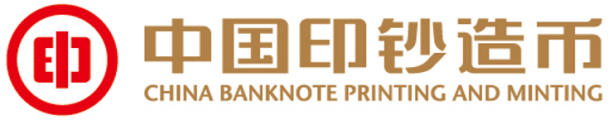 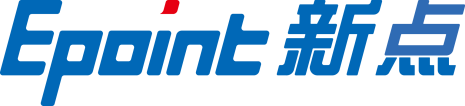 中国印钞造币集中采购电子平台采购经办人操作手册V2.0	（电子招标文件制作）目录一、 招标文件制作	21.1、 选择范本	21.2、 制作招标文件	21.2.1、 封面	21.2.2、 竞争性磋商公告/邀请书	31.2.3、 供应商须知	41.2.4、 合同草案	41.2.5、 评审办法	51.2.5.1、 初步评审设置	61.2.5.2、 详细评审参数	71.2.5.3、 修改、删除评审点	91.2.5.4、 废标条款	91.2.6、 采购需求	101.2.7、 响应文件格式	101.2.8、 招标文件的其他材料	131.2.9、 开标一览表	131.2.10、 生成采购文件	141.3、 通用范本补充说明	16二、 发布招标文件	18招标文件制作说明：业务系统中，在项目立项时只是预编辑招标文件，无法生成最终的招标文件，需要在工作台中生成。选择范本首先，点击制作按钮，如下图：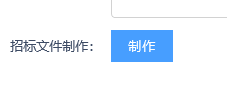 进入选择范本的界面，如下图：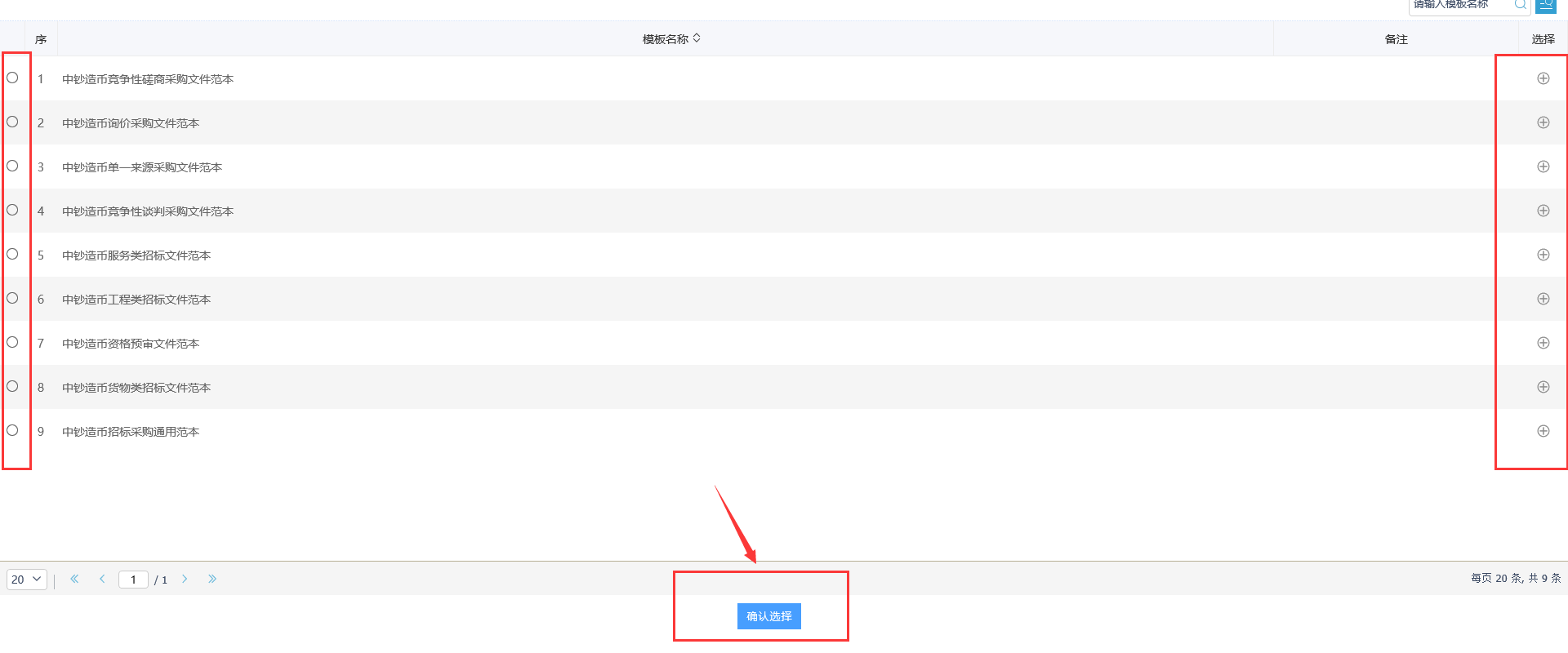 选择好范本后，进入招标文件制作页面。制作招标文件说明：除了“ 中钞造币招标采购通用范本 ”外，其他的都是相对来说内容比较固定的，依次往下操作即可，这里以“ 中钞造币竞争性磋商采购文件范本 ”为例具体说明。封面进入制作文件界面后，可以看到左侧有制作目录，中间是制作界面，上方是标段信息，标段信息可以点击查看详细信息，如下图：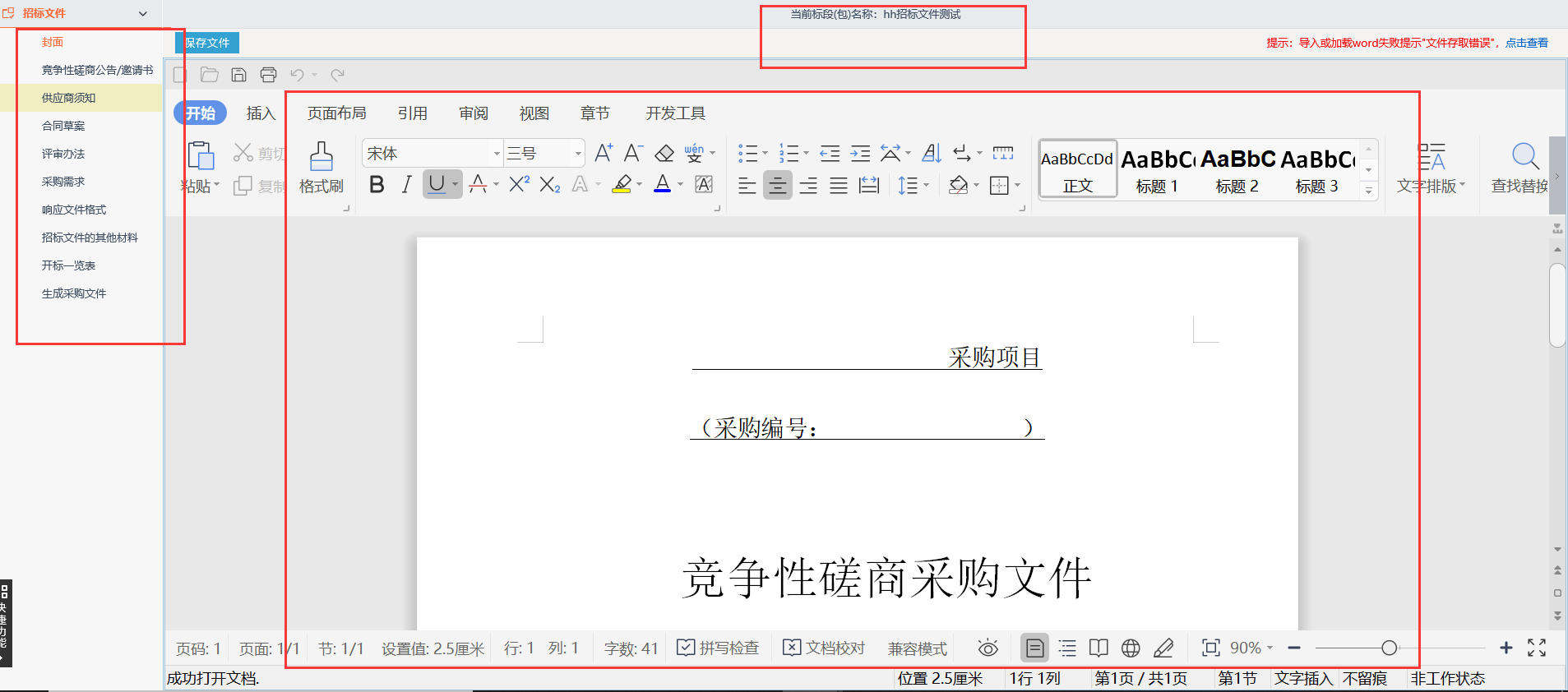 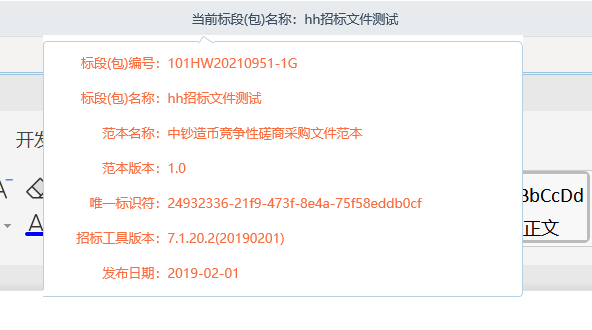 填写完封面信息后，点击左上角的保存文件按钮即可。竞争性磋商公告/邀请书点击左侧“竞争性磋商公告/邀请书”，可以查看已发布的公告/邀请函信息，如下图：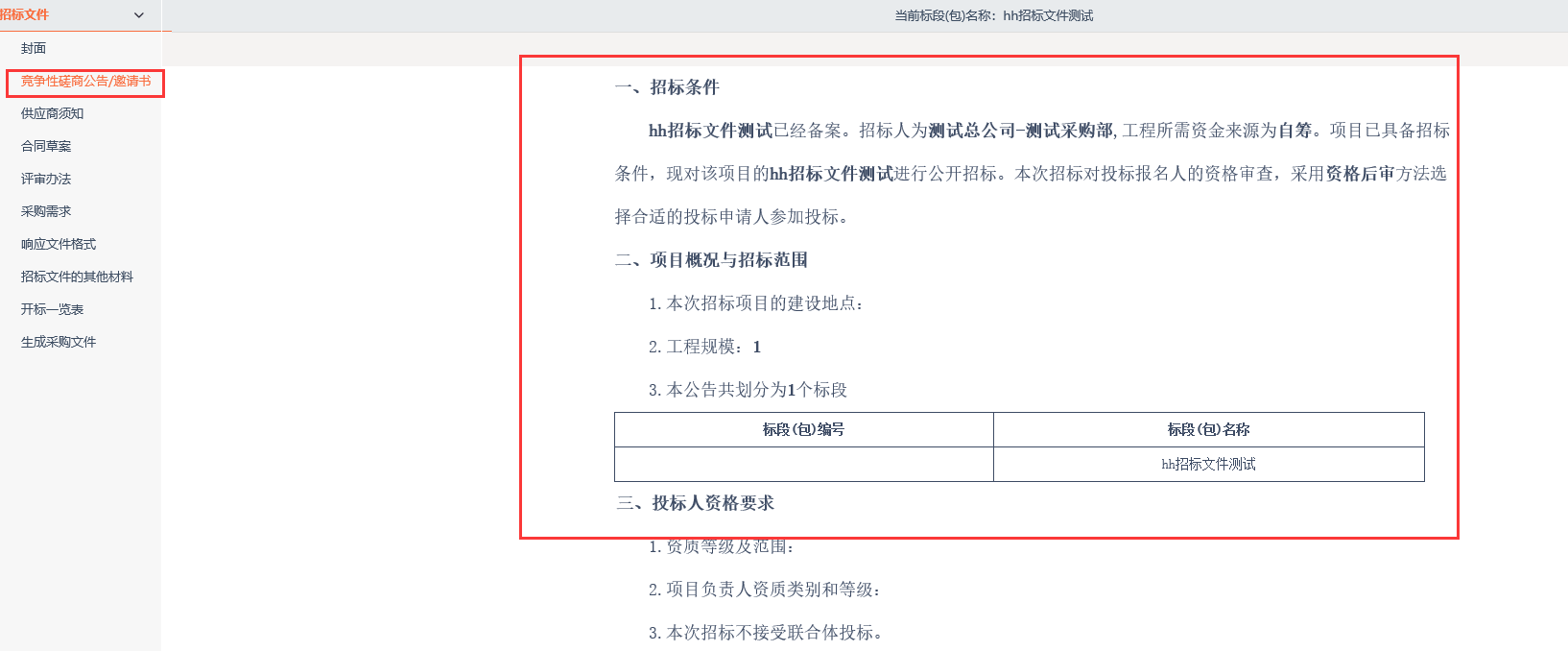 供应商须知点击左侧“供应商须知”，即可看到对应的文件信息，如下图：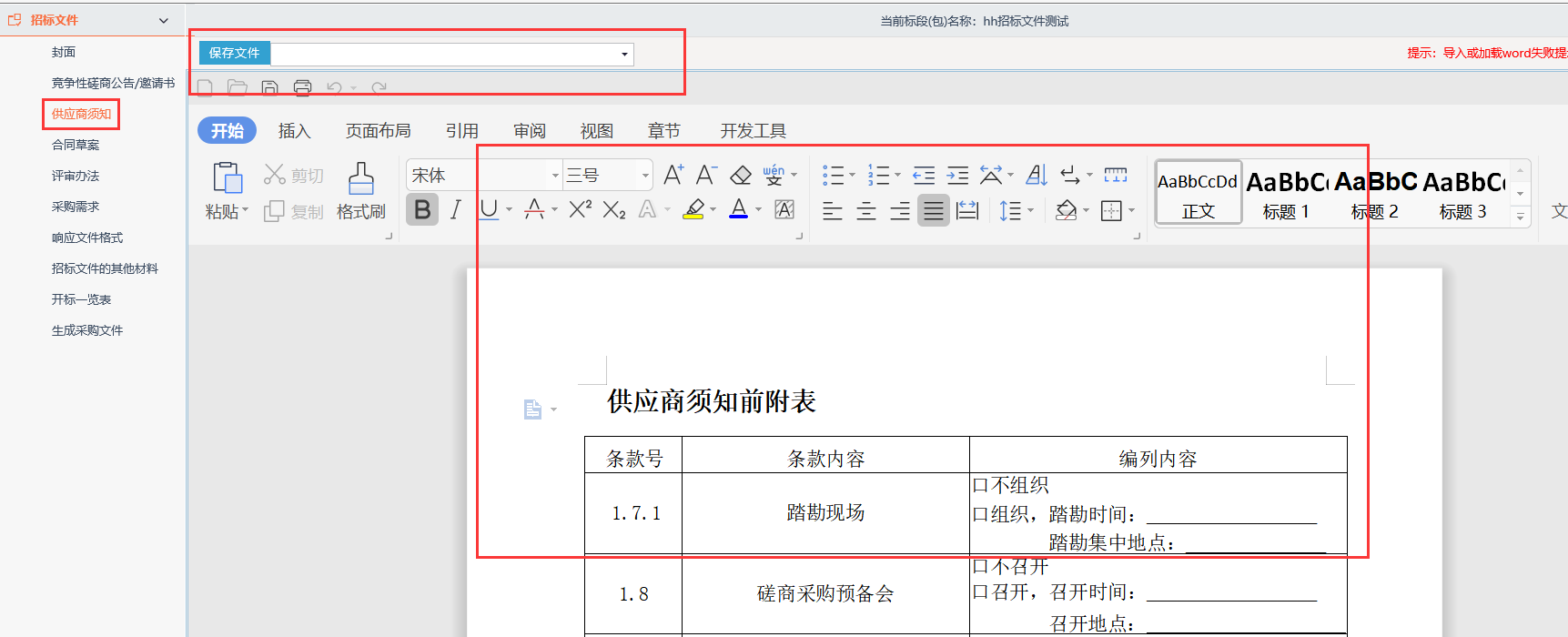 在保存文件右边有一个框，点击三角形按钮可以选择对应的须知正文，挑选后即可切换须知正文的内容，如下图：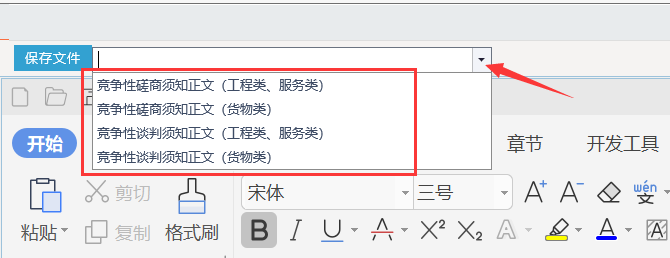 最后填写完对应的信息后，点击“保存文件”即可。合同草案点击左侧“合同草案”，即可看到对应的合同草案的内容，同“供应商须知”，也是可以挑选对应的合同草案内容进行切换和修改。	最后点击保存文件即可。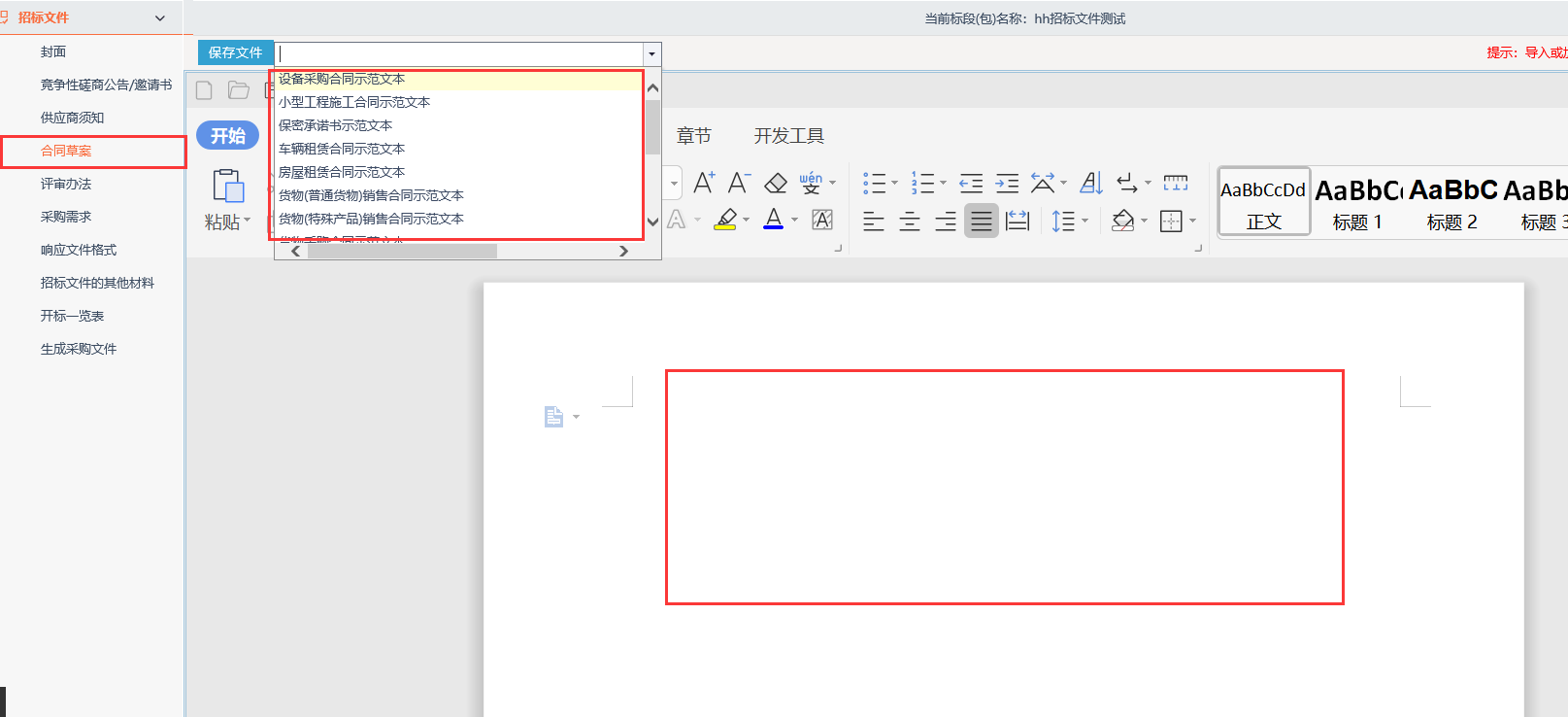 评审办法点击左侧“评审办法”，挑选评标办法，然后点击保存，如下图：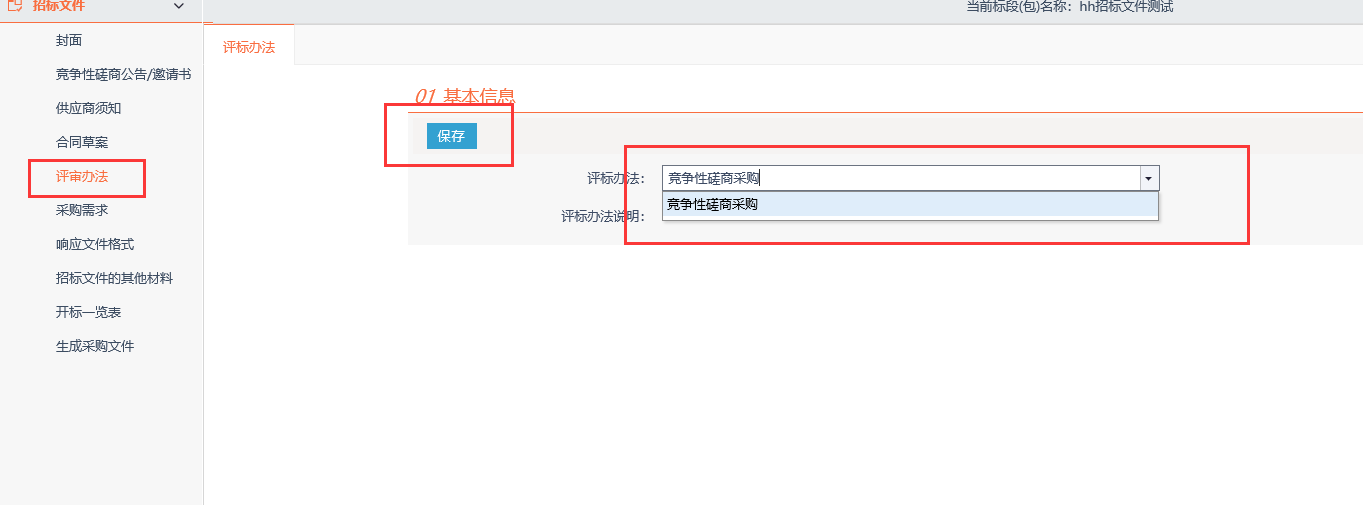 保存后就显示设置评标办法的操作界面，如下图：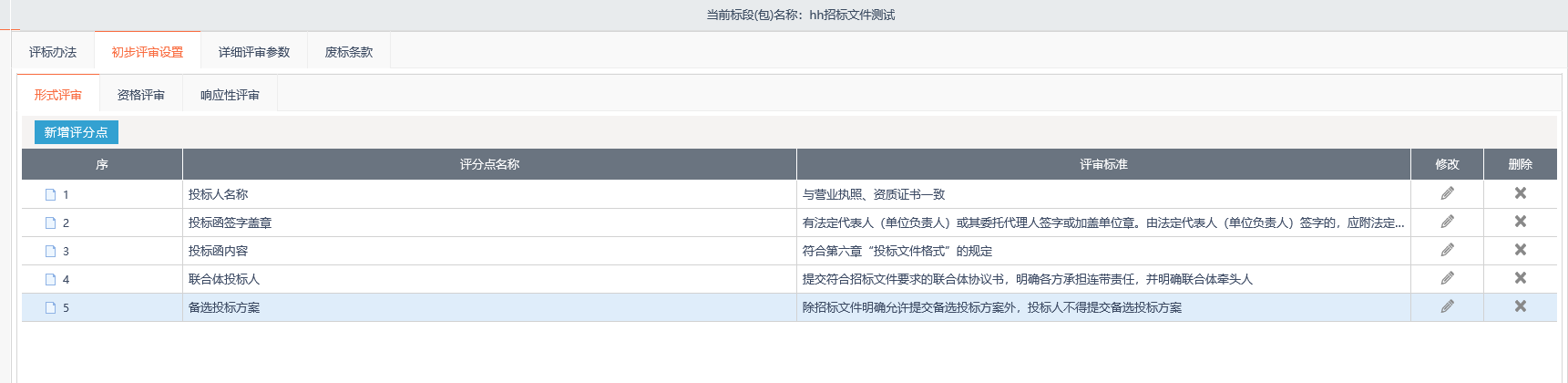 可以新增评审点，修改/删除评审点。初步评审设置点击页面上方的“初步评审设置”，如下图：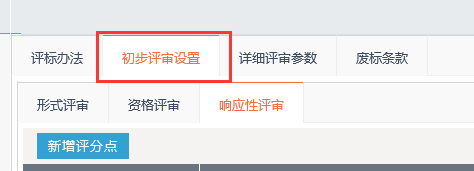 可以看到有三种评审方式。每个评审方式的操作都是一样的。点击“新增评分点”，出现新增评分点界面，如下图：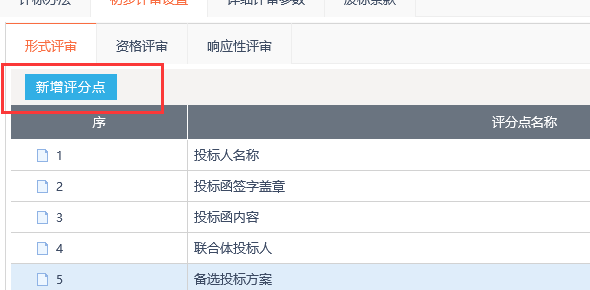 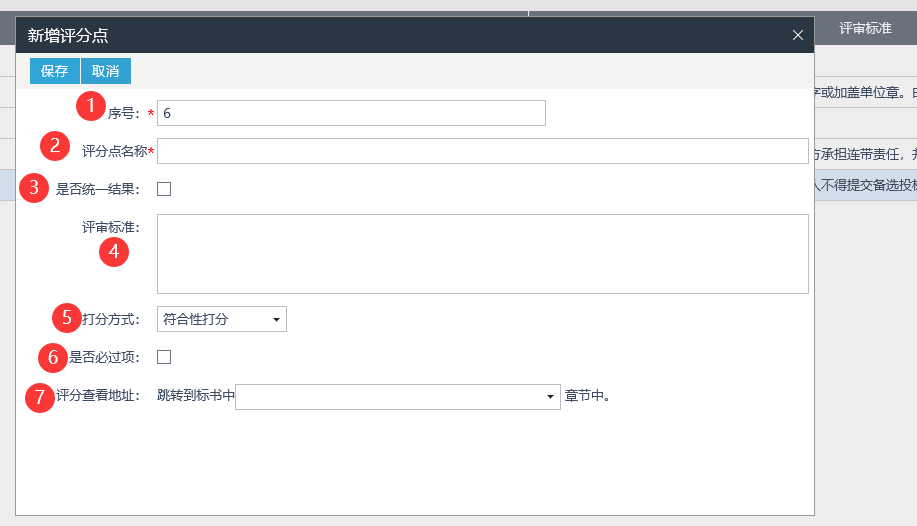 下面说明上图中各个序号的解释：1、2、4不说明。3.如果打勾表示这个评分点需要所有专家打统一分5.可以选择不同的打分方式。6.打勾表示，这个评分点是必过的。7.挑选对应的跳转到标书中的哪个章节。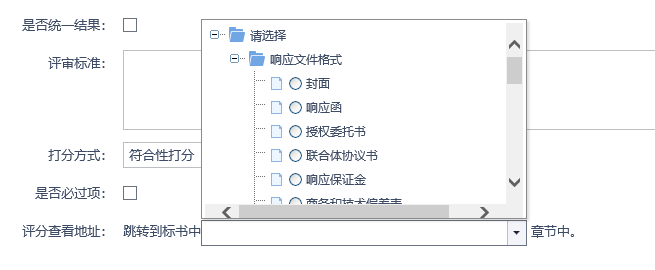 详细评审参数1.点击“详细评审参数”，如下图：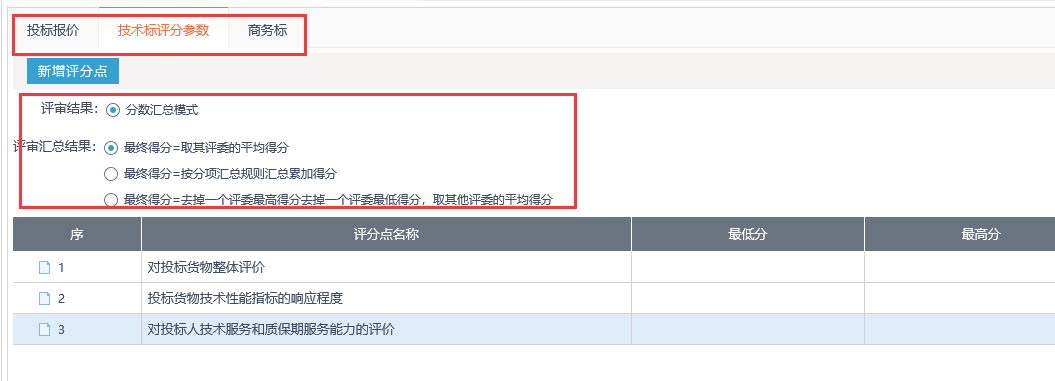 有投标报价、技术标评分参数和商务标。其中技术标评分参数与商务标的评分点相似，而投标报价的则不同。评审汇总结果有三种方式：第一种，取评委的平均得分，即最终得分是所有评委的平均得分。第二种，分项汇总的累加得分，即专家组长进行汇总的每一项评分方式的汇总累加第三种，去掉最高最低分得分，即去掉一个最高分和一个最低分，取剩下的评委的平均分。2.点击新增评分点，如下图：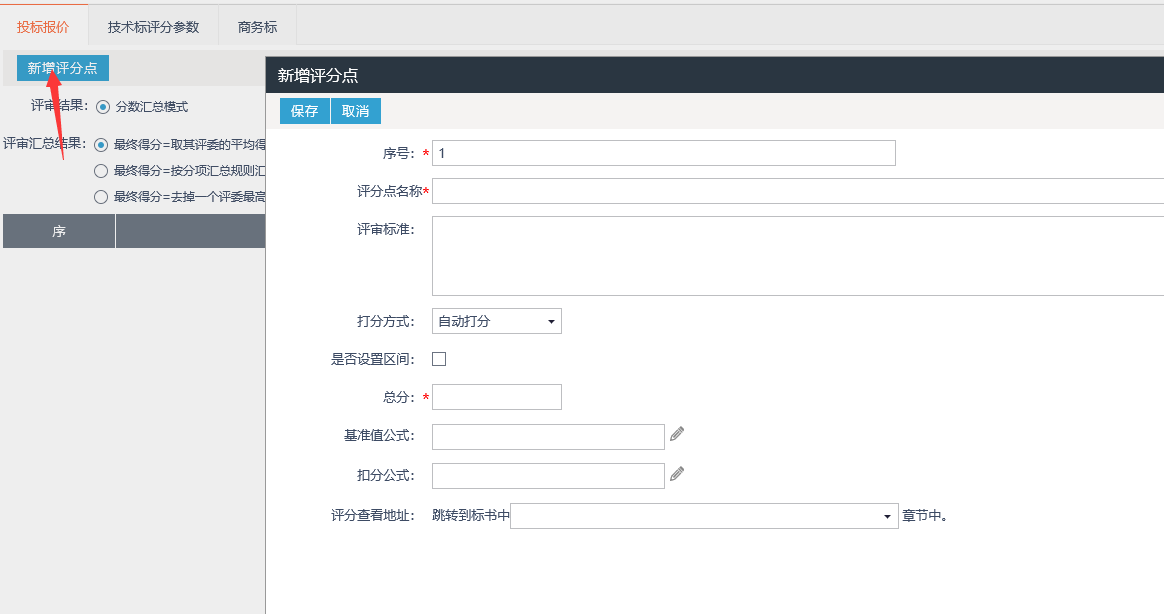 其中基准值公式和扣分公示可以分别挑选。“是否设置区间”如果打勾即可以设置区间打分。即用区间打分取代了扣分公式，如下图：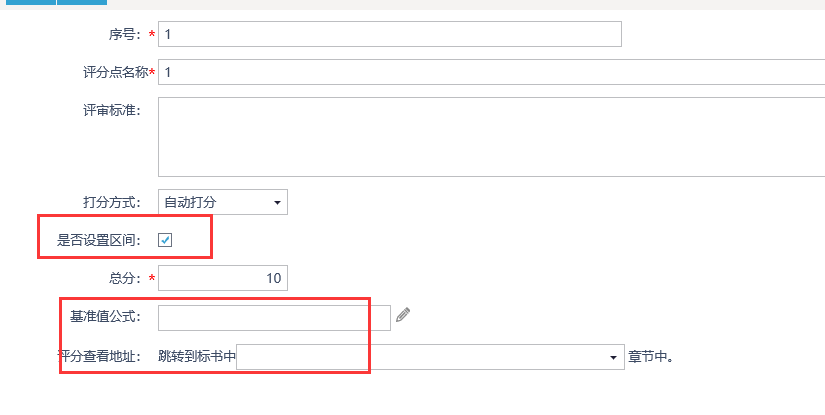 区间打分打勾之后，点击设置区间中的设置按钮即可设置，如下图：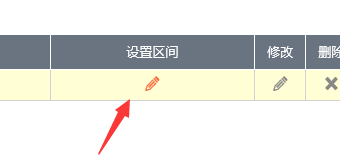 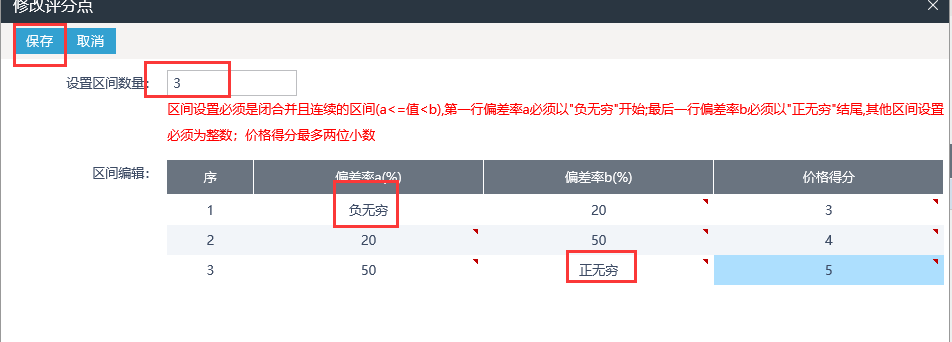 首先输入区间数量，然后在区间中编辑。注：区间设置是闭合且连续的区间，以[x,y)的形式设置，偏差率第一行必须以负无穷开始，最后一行以正无穷结尾，具体设置见上图。技术标和商务标中的评分点设置，如下图：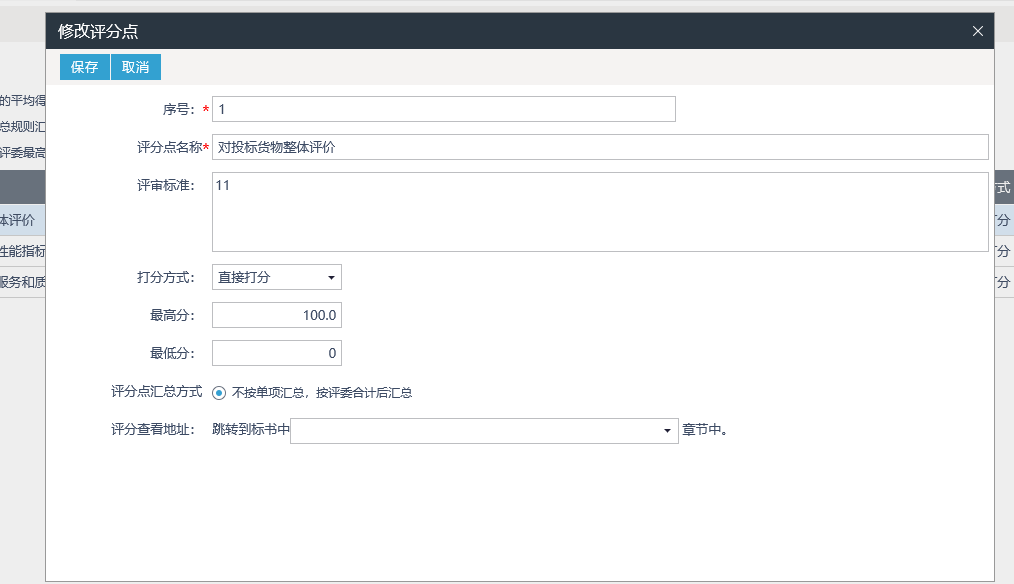 修改、删除评审点点击评分点右边的图标，分别表示修改和删除，点击修改即可修改评分点，删除同理。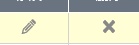 废标条款点击页面上方废标条款，点击新增废标条款，输入对应内容，点击保存即可。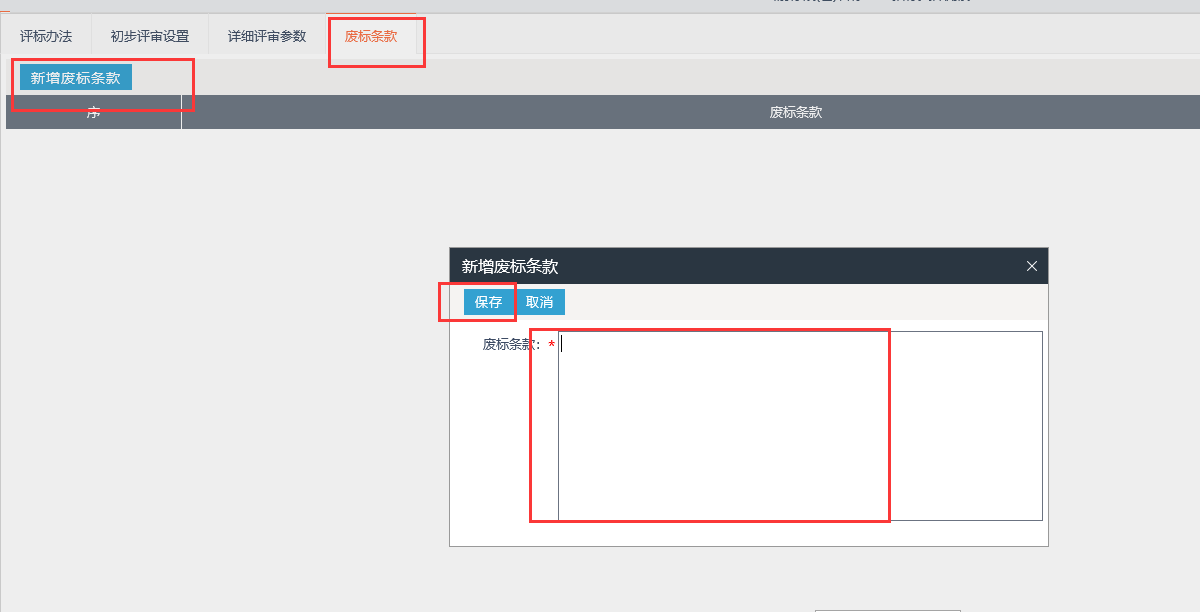 采购需求点击左侧“采购需求”，编辑完成后点击保存文件即可，如下图：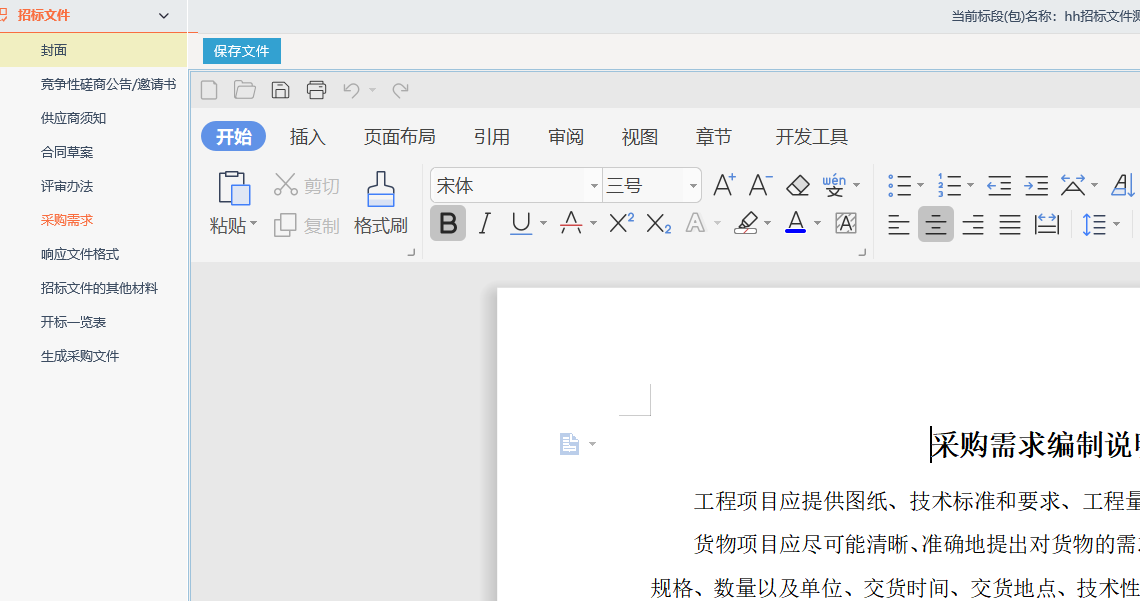 响应文件格式点击左侧“响应文件格式”，即可看到编辑页面，如下图：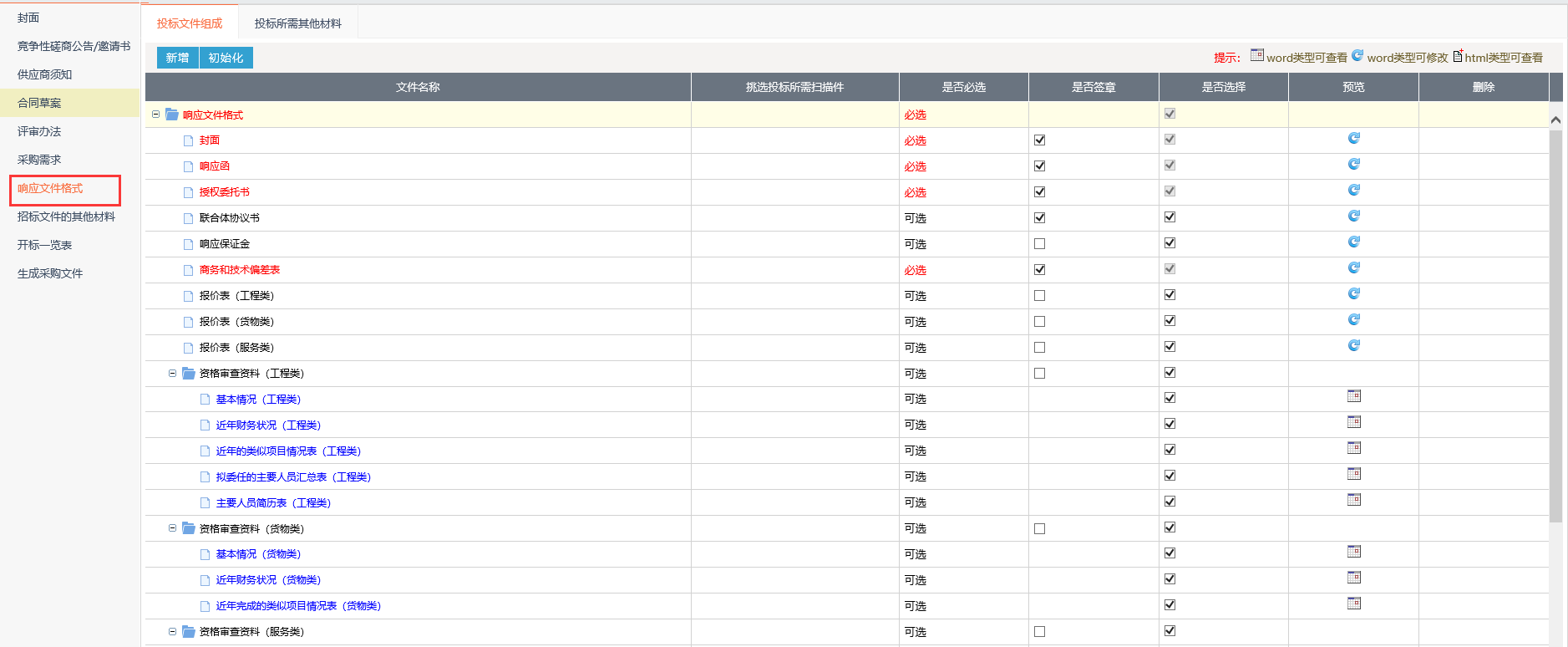 可以进行新增和初始化，初始化即恢复默认值。如有新增，点击“新增”按钮，如下图：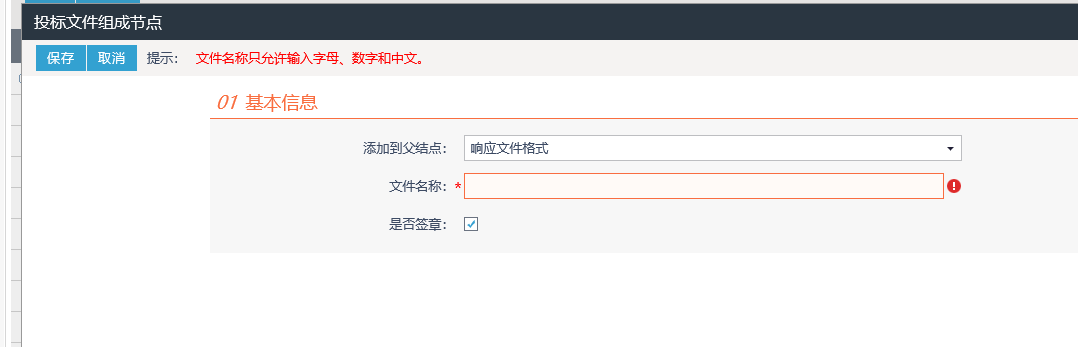 输入对应信息点击保存即可。右侧有对应的图标提示对应的操作，如下图：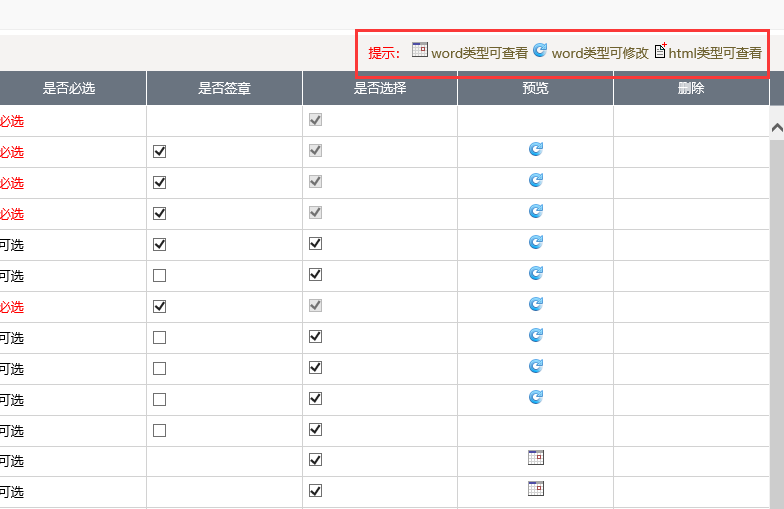 如有投标文件其他材料，点击“投标所需其他材料”，点击新增即可，如下图：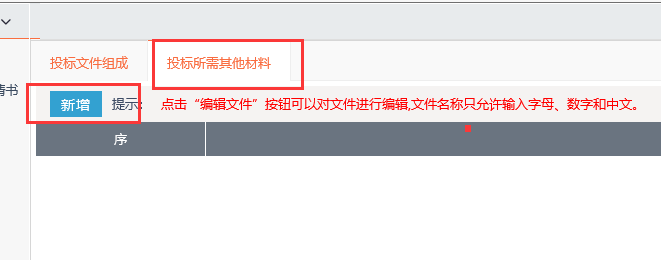 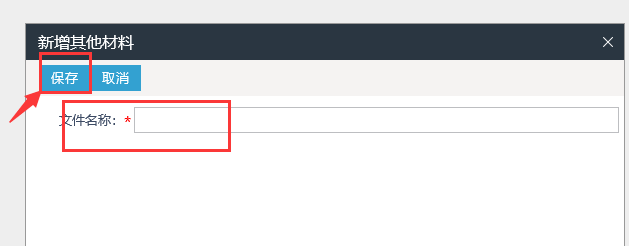 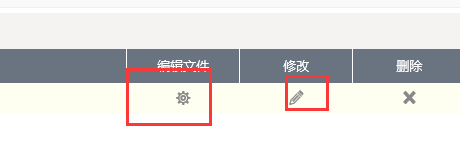 编辑完成后，点击保存即可，如下图：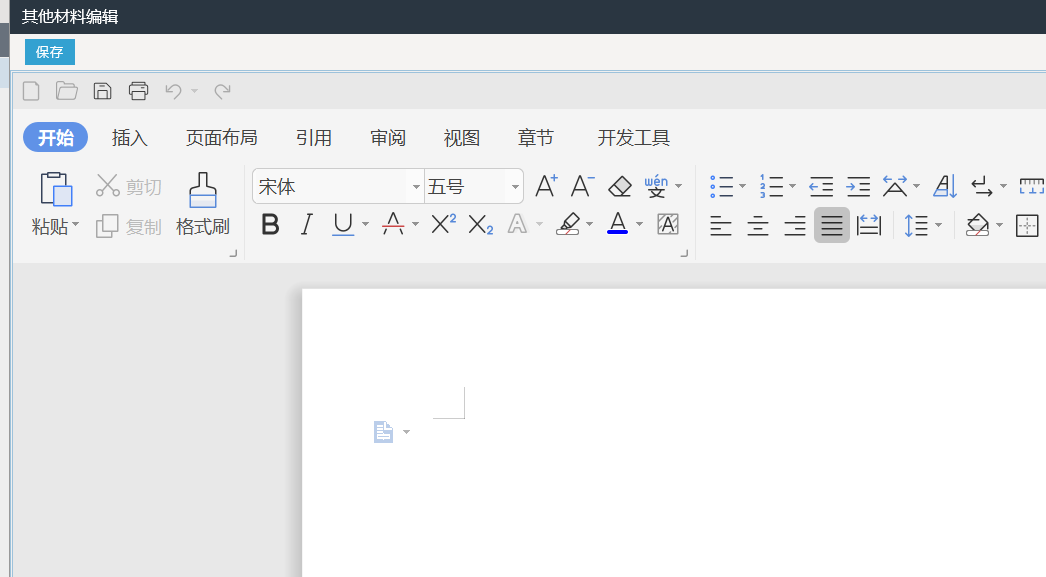 招标文件的其他材料点击左侧“招标文件的其他材料”，点击上传，注意文件名的规范。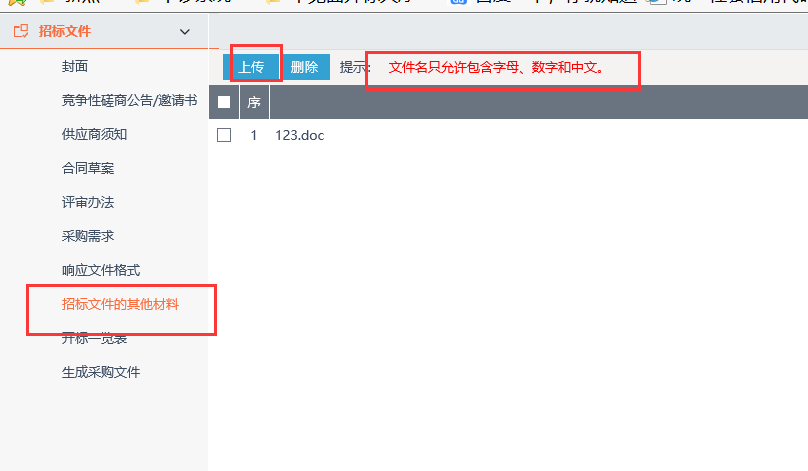 开标一览表点击左侧开标一览表，点击新增信息，可以看到有个默认的开标项，如下图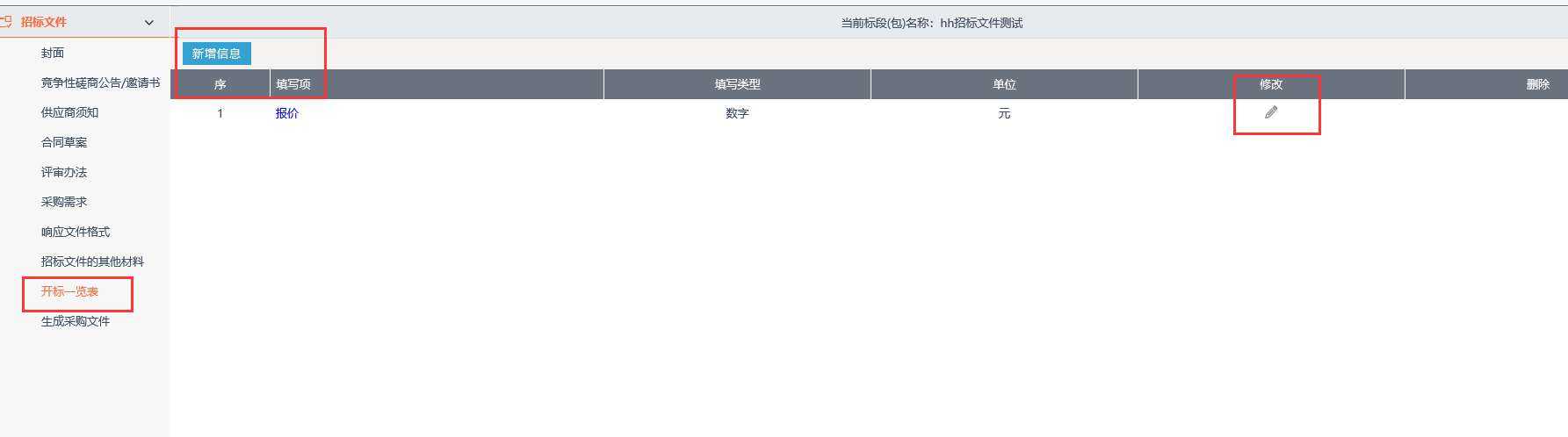 如果有多报价，则可以点击新增，进行编辑，最后点击保存即可。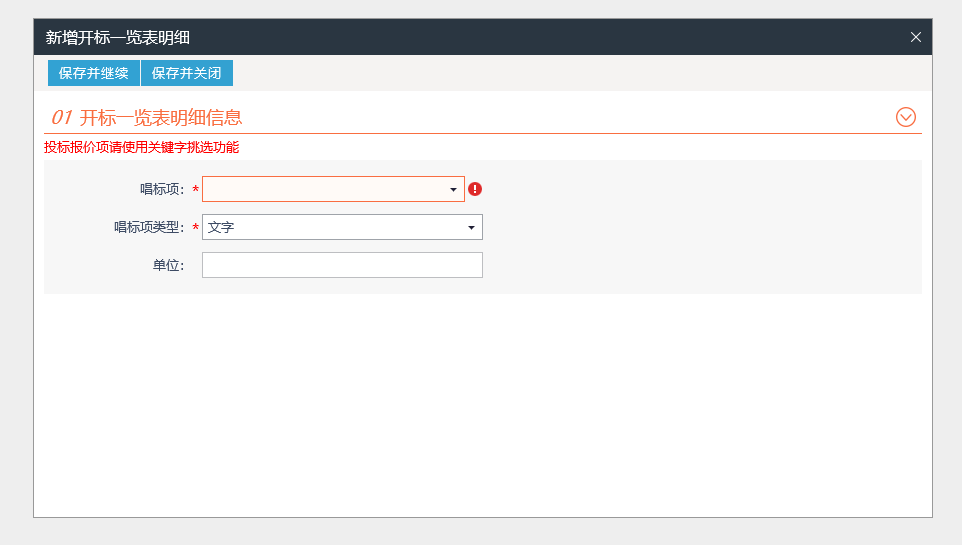 生成采购文件点击左侧生成采购文件，进入文件生成界面，点击转换，如下图：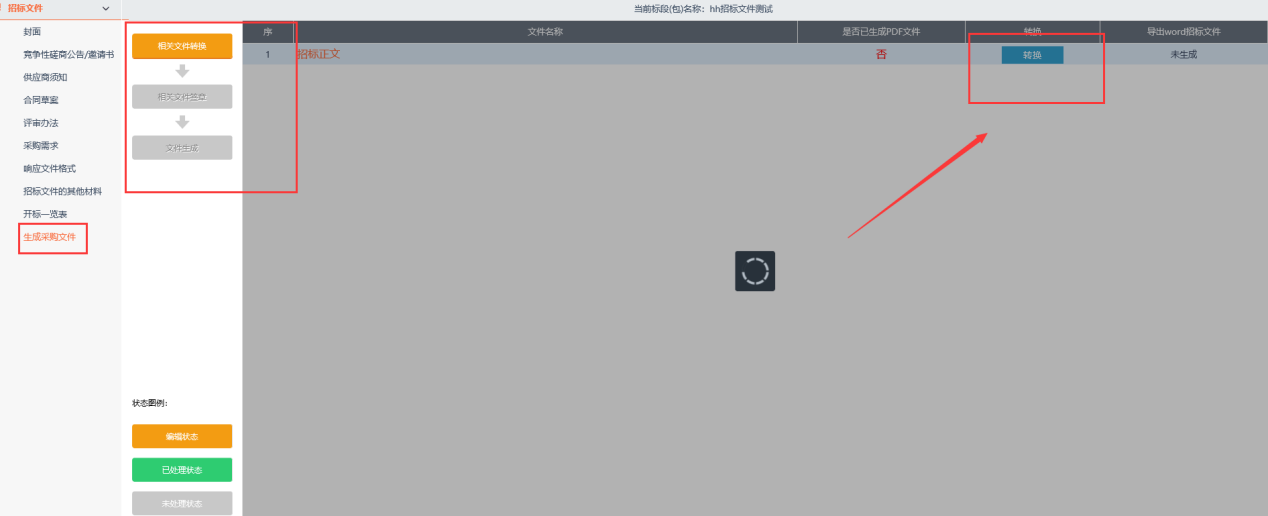 转换成功后，会生成一份招标文件的word版，可以进行导出下载，点击导出下载即可，	如下图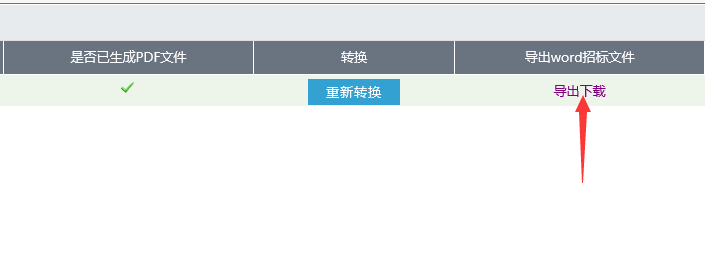 然后进行签章，如下图：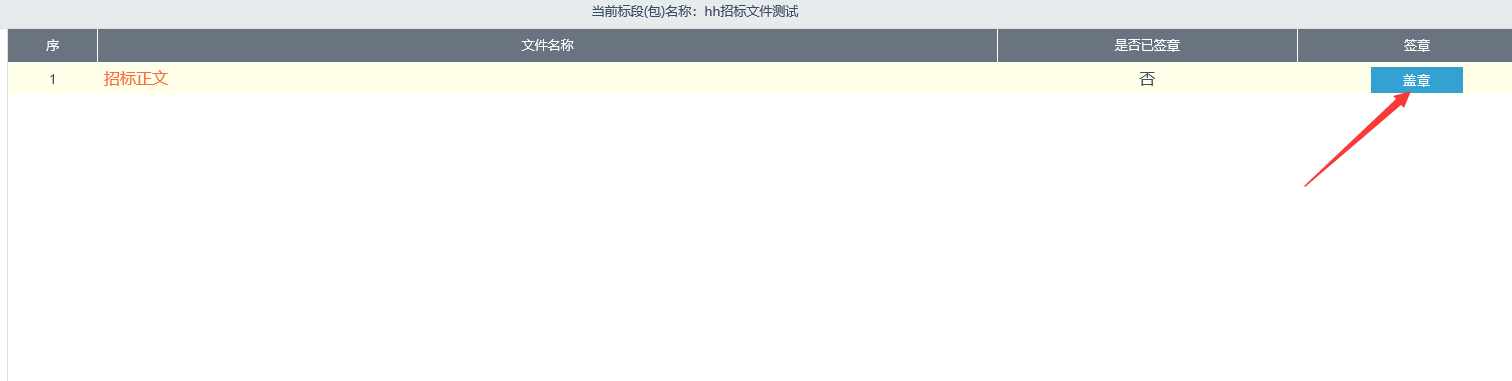 签章完成后，点击生成，如下图：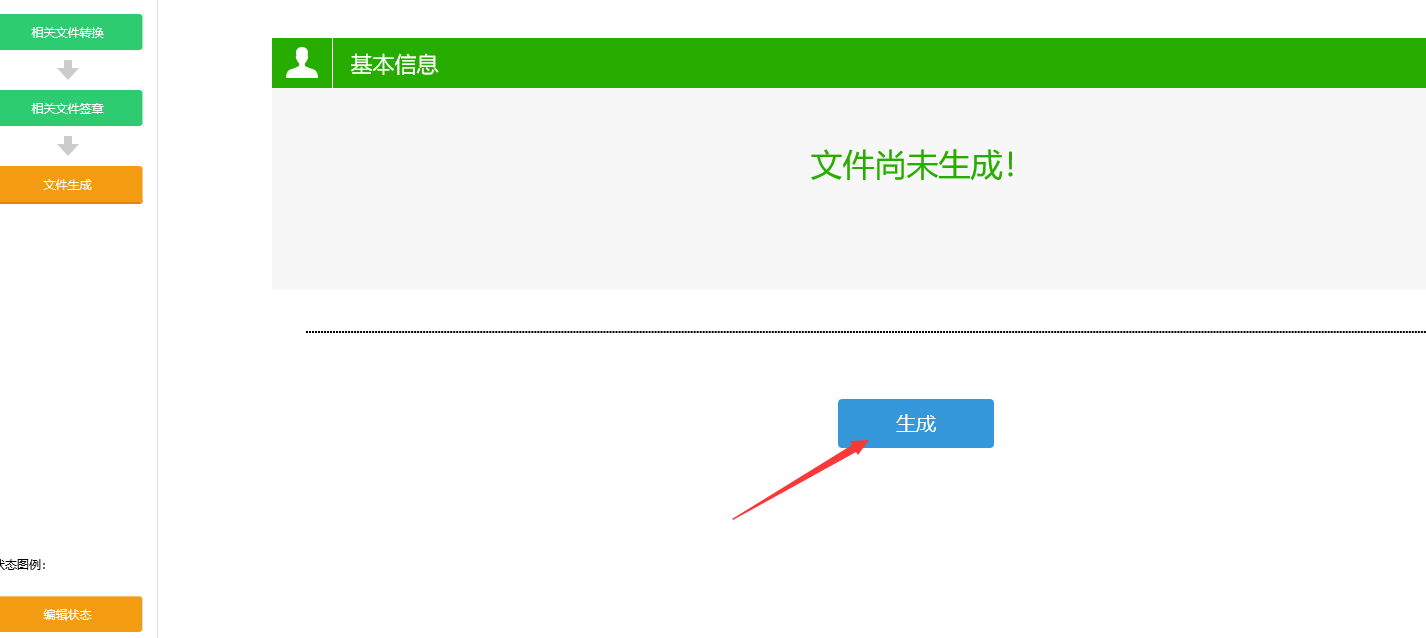 生成前，可以再检查一下招标文件的内容，没有问题即可点击确定，如下图：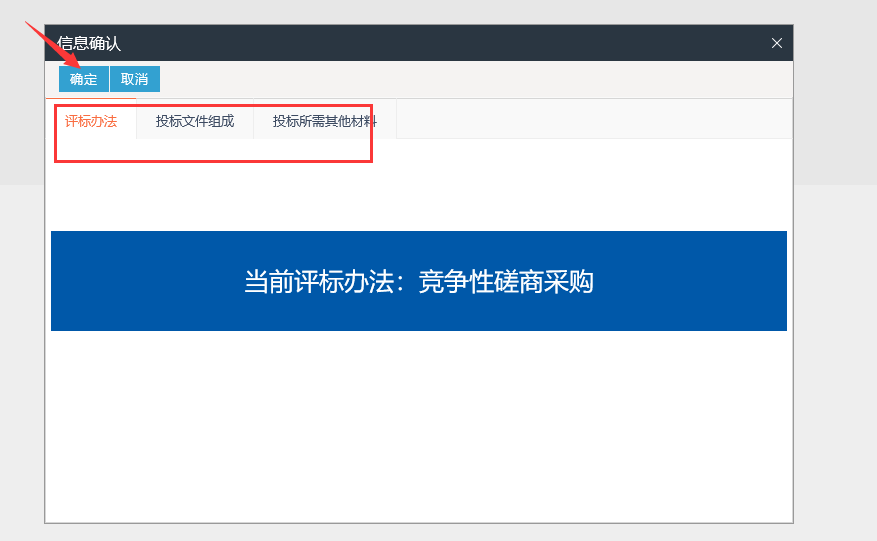 通用范本补充说明中钞造币招标采购通用范本和别范本不同，比较灵活，这边分开说明。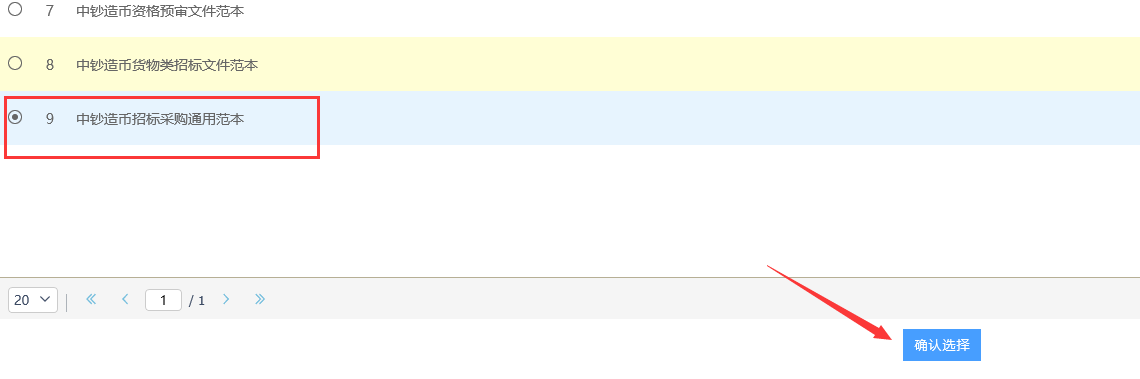 1.点击左侧“招标正文”，点击“上传文件”可以上传招标正文。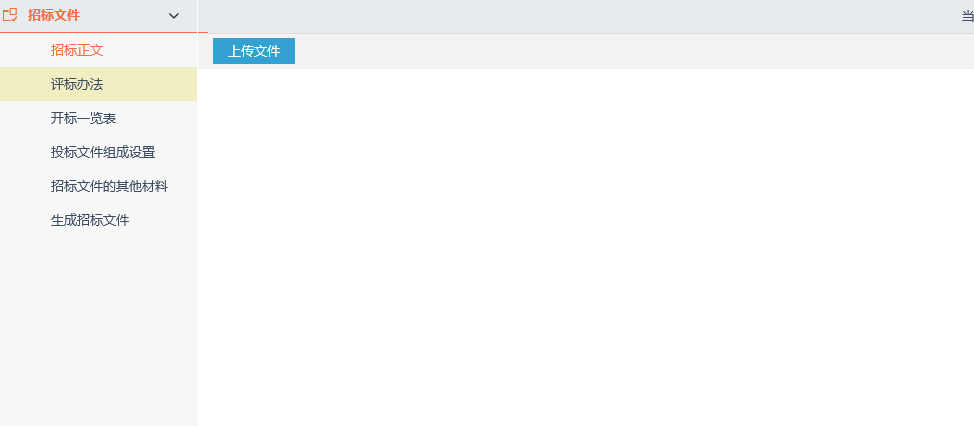 上传后，可以进行对应的操作，如下图：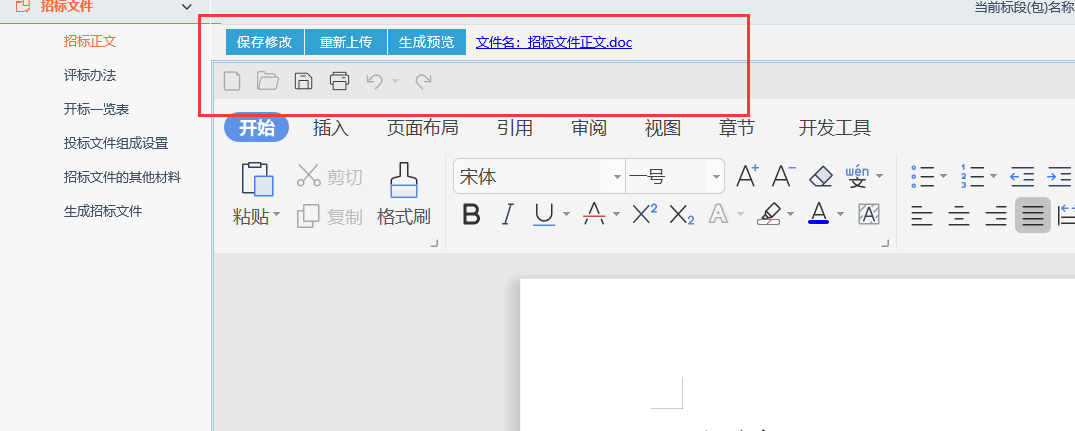 点击左侧评标办法，进入评标办法设置界面。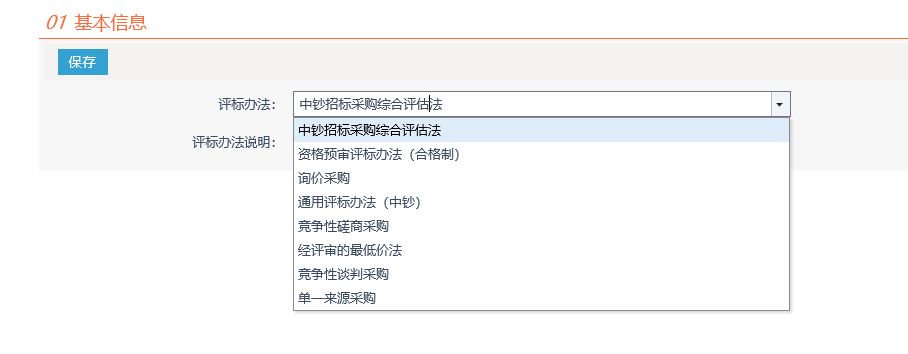 这里可以自主选择评标办法，选定后点击保存即可进入对应评标办法的设置界面。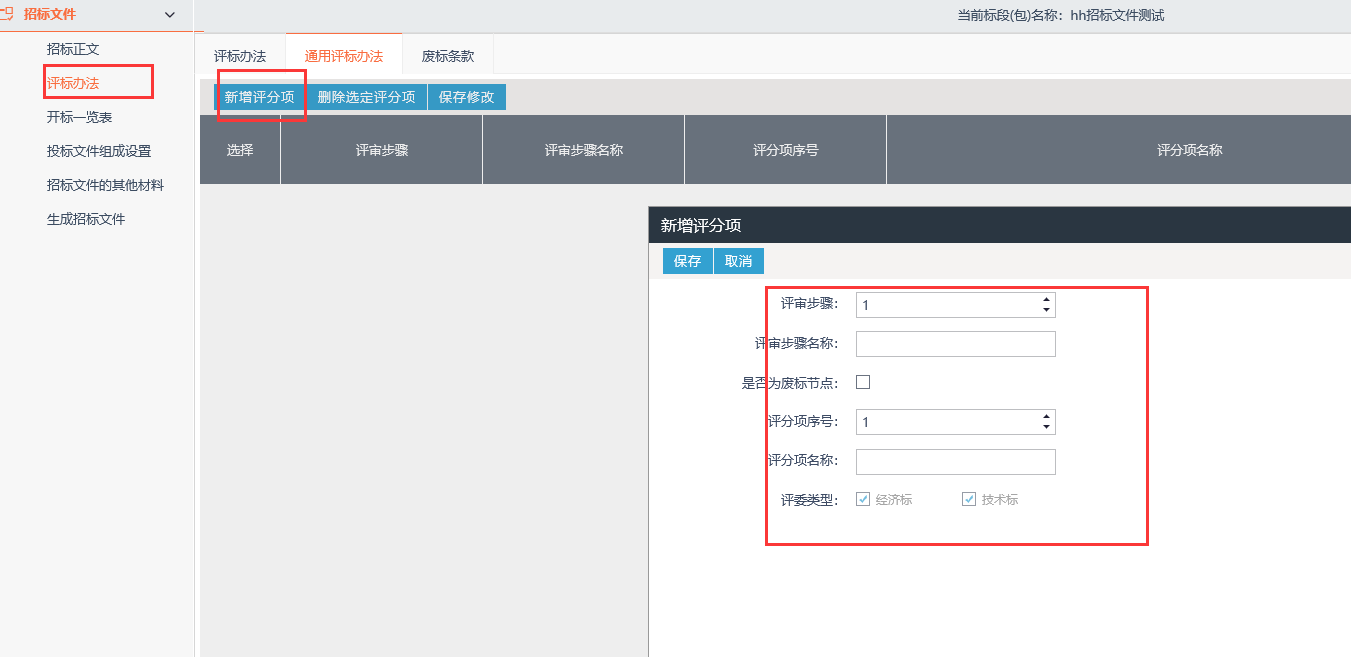 新增后，新的评标办法会出现再上面的栏目中，点击后进行新增评点和其他设置，如下图：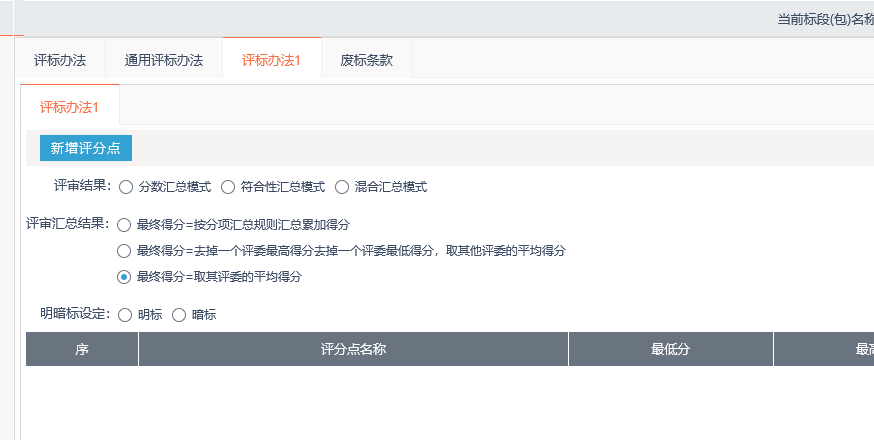 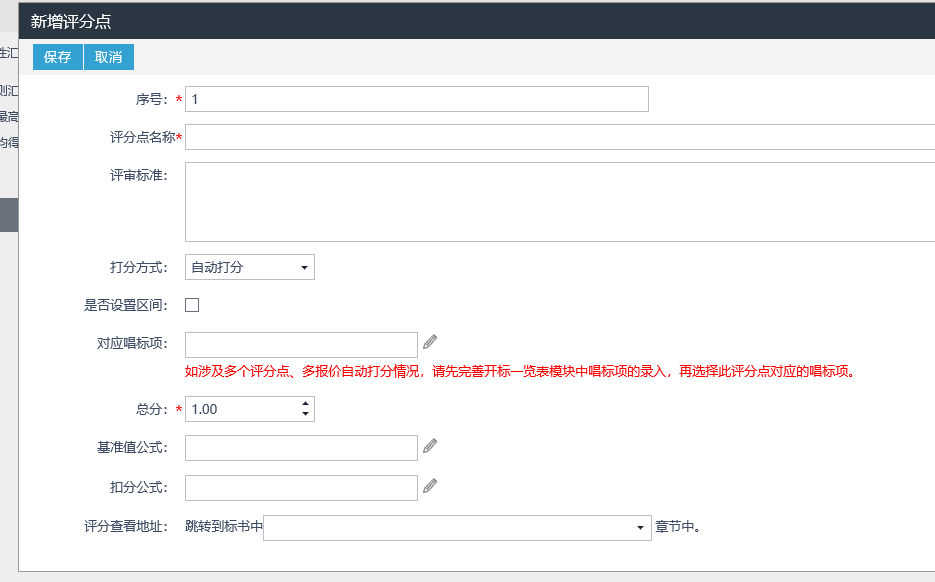 其他部分都差不多，这里就不多说明了。发布招标文件招标文件生成成功后，在系统页面上相关附件中出现，如下图：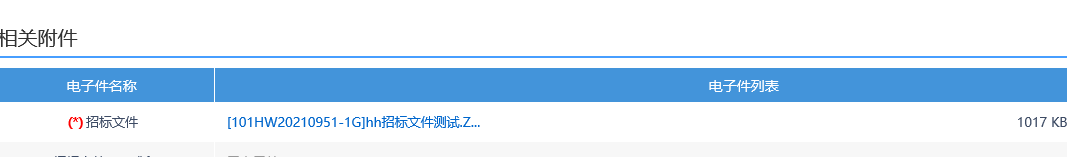 最后点击右上角的发布招标文件，即可，如下图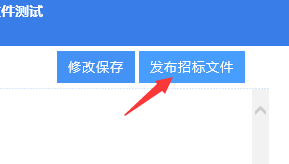 